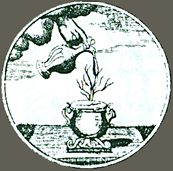 Уважаемые коллеги!01 декабря (четверг) 2016 годаВ ГОСУДАРСТВЕННОМ ИНСТИТУТЕ ИСКУССТВОЗНАНИЯСОСТОИТСЯ 6 (18) ЗАСЕДАНИЕ МЕЖДИСЦИПЛИНАРНОГО НАУЧНОГО СЕМИНАРА «ПРОБЛЕМЫ ХУДОЖЕСТВЕННОЙ КУЛЬТУРЫ XVIII ВЕКА»Форма: научный докладТематическое направление:  изобразительное искусство эпохи бароккоТема: Русские походные иконостасы первой половины XVIII векаДокладчик: Кирилл Владимирович Постернак (заведующий сектором Биографического словаря архитекторов, Государственный научно-исследовательский музей архитектуры им. А. В. Щусева)Ключевые аспекты: русские походные церкви допетровского времени; царские походные церкви, полковые церкви, миссионерские храмы; тканые иконостасы XVI—XVII веков; новый тип жесткого складного иконостаса на раме (особенности его конструкции, формы, живописного убранства);  походные иконостасы петровского, аннинского и елизаветинского времени; «Мемельский иконостас» — творение архитектора Дмитрия Ухтомского и московских иконописцев середины XVIII  века; использование походных иконостасов для оформления вновь построенных храмов в Петербурге XVIII векаМесто проведения: Государственный институт искусствознания, библиотека.Время: 17.00Всех желающих принять участие в семинаре прошу зарегистрироваться по электронной почте: culture.18.century@gmail.comДо встречи!Куратор семинара: к.иск. Алла Александровна Аронова